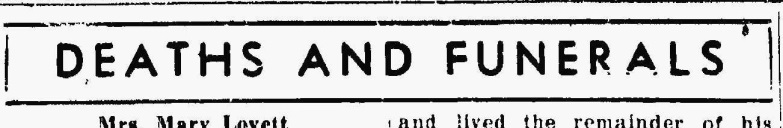 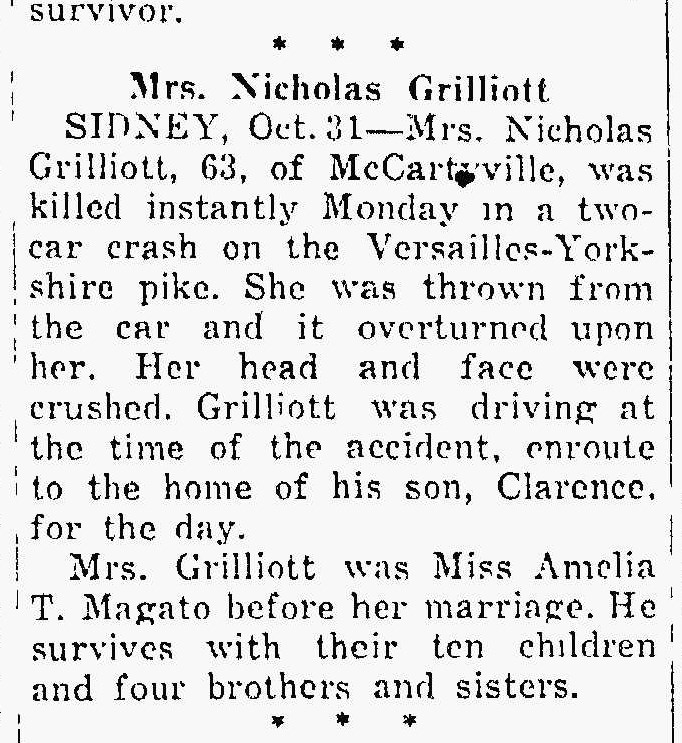 The Lima News31 Oct 1939Page 4